Муниципальное  дошкольное образовательное учреждение  «Солгонский детский сад» Краткосрочный проект в средней группе «Малышарики»«День народного единства»Воспитатель: Д. А. Лыспакс. Солгон, 2022 г.Цель проекта: Формирование патриотизма у детей. Представлений о героическом прошлом и настоящем русского народа.Задачи проекта:   1. Расширение представления детей о национальных праздниках.   2.Развитие умений детей в художественной деятельности.   3.Воспитание любви и уважения к русским национальным героям.   4. Воспитание чувства гордости за силу России, уважение к русским воинам, желание им подражать. Ожидаемые  результаты:- Совершенствование уровня знаний детей о своей стране.- Повышение уровня знаний родителей.- Формирование у детей первых чувств патриотизма: гордости за свою Родину, уважение традиций.- Проявление  интереса  детей к событиям, происходящим в стране.Исполнители проекта и основные участники:воспитатель и дети средней группы.Продолжительность проекта:С 27октября по 03 ноября 2022 года.Актуальность: Патриотическое воспитание детей является одной из основных задач дошкольного учреждения. Чувство патриотизма многогранно по содержанию. Это и любовь к родным местам, и гордость за свой народ, и ощущение своей неразрывности с окружающим миром, и желание сохранять и приумножить богатство своей страны. Поэтому нашей задачей  является: развитие чувства ответственности и гордости за достижения страны - данные задачи решаются во всех видах детской деятельности: на занятиях, в играх, в труде, в быту.Содержание проекта:Работа с родителями:Папка-передвижка для родителей «День народного единства».Консультация «Что можно рассказать о дне народного единства детям 3 – 4 лет» Подготовительный этап:- выбор педагогических технологий, обеспечение методической  литературой, пособиями и наглядным материалом,- планирование работы по реализации проекта;- разработка методов и приемов работы по теме проекта- материалы для художественно – продуктивной деятельности.Практический этап:- Проведение цикла познавательных занятий;-Оформление папки-передвижки  «О дне народного единства»;-Консультации для родителей;-Разучивание стихов о России.Тема 1: «Наша страна Россия». Программное содержание: формировать в воображении детей образ Родины, представление о России как о родной стране, воспитывать патриотические чувства.Тема 2: «День Народного Единства»Программное содержание: расширять представления  детей о национальных праздниках, знать исторические    моменты в жизни России, родного края. Воспитание любви и уважения к русским национальным героям.Беседы с детьми об истории праздника: «День народного единства»,  «Что означает – народное единство?»,  «Русские народные промыслы».3. Чтение художественной литературы:Чтение русских народных сказок, былин о богатырях русских:«Никита Кожемяка», «Иван – крестьянский сын и чудо - юдо», «Илья Муромец и Соловей Разбойник», «Добрыня и Алёша», «Илья Муромец и Калинин Царь» и т.д. Чтение стихотворений: В. Степанов «Необъятная страна», 
Г. Ладонщиков « Наш дом», З. Александрова «Родина»,
А. Прокофьев «Родимая страна».4. Изобразительная деятельность детей:Творчество детей – коллективная работа «Мы едины», лепка «Российский флаг».            Заключительный этап:Коллективная работа «День народного единства». Итог: В процессе реализации проекта дети  рассуждали о том, что такое Родина, знакомились с историей нашей страны и узнавали  о том, как происходило сплочение народа в труднейшие для страны времена. 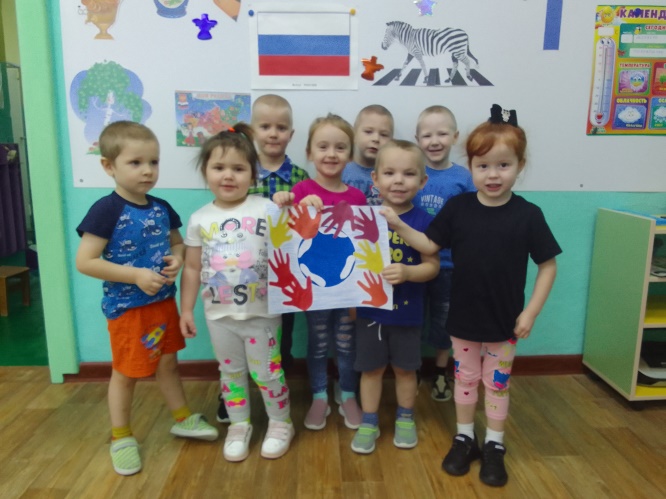 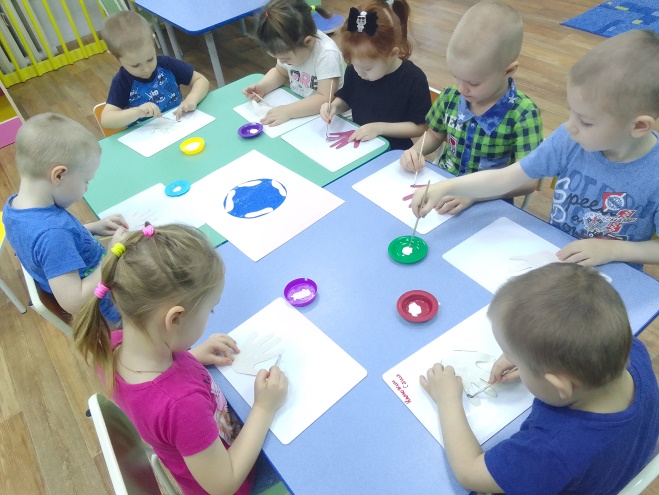 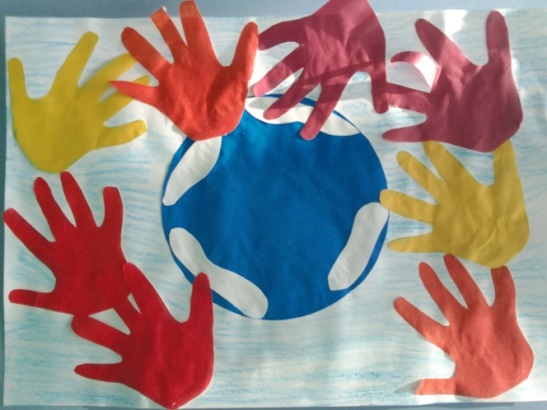 